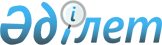 2014-2015 оқу жылына техникалық және кәсіптік, орта білімнен кейінгі білімі бар мамандарды даярлауға арналған мемлекеттік білім беру тапсырысын бекіту туралы
					
			Күшін жойған
			
			
		
					Қызылорда облыстық әкімдігінің 2014 жылғы 24 маусымдағы N 616 қаулысы. Қызылорда облысының Әділет департаментінде 2014 жылғы 25 маусымда N 4709 болып тіркелді. Күші жойылды - Қызылорда облыстық әкімдігінің 2014 жылғы 13 қарашадағы N 759 қаулысымен      Ескерту. Күші жойылды - Қызылорда облыстық әкімдігінің 13.11.2014 N 759 қаулысымен (қол қойылған күнінен бастап қолданысқа енгізіледі).

      "Бiлiм туралы" Қазақстан Республикасының 2007 жылғы 27 шiлдедегi Заңының 6-бабы 2-тармағының 8) тармақшасына сәйкес Қызылорда облысының әкімдігі ҚАУЛЫ ЕТЕДІ:

      1. Қоса беріліп отырған 2014-2015 оқу жылына техникалық және кәсіптік, орта білімнен кейінгі білімі бар мамандарды даярлауға арналған мемлекеттік білім беру тапсырысы бекітілсін.

      2. "Қызылорда облысының білім басқармасы" мемлекеттік мекемесі заңнамада белгіленген тәртіппен осы қаулыдан туындайтын шараларды қабылдасын.

      3. Осы қаулының орындалуын бақылау Қызылорда облысы әкімінің орынбасары А. Ш. Әлназароваға жүктелсін.

      4. Осы қаулы алғашқы ресми жарияланған күнінен кейін күнтізбелік он күн өткен соң қолданысқа енгізіледі. 

 2014-2015 оқу жылына техникалық және кәсіптік, орта білімнен кейінгі білімі бар мамандарды даярлауға арналған мемлекеттік білім беру тапсырысы
					© 2012. Қазақстан Республикасы Әділет министрлігінің «Қазақстан Республикасының Заңнама және құқықтық ақпарат институты» ШЖҚ РМК
				Қызылорда облысының әкімі

Қ. Көшербаев

Қызылорда облысы әкімдігінің
2014 жылғы "24" маусымдағы
№ 616 қаулысына қосымшар/с

Мамандықтар коды мен атауы

Біліктіліктер коды мен атауы

Оқу мерзімі (жыл, ай)

Оқу мерзімі (жыл, ай)

Барлығы

р/с

Мамандықтар коды мен атауы

Біліктіліктер коды мен атауы

9 сынып негізінде күндізгі оқу нысаны

11 сынып негізінде күндізгі оқу нысаны 

Барлығы

1

0101000-Мектепке дейінгі тәрбиелеу және білім беру

0101013-Мектепке дейінгі ұжымдардың тәрбиешісі

3 жыл 10 ай

50

2

0103000-Дене тәрбиесі және спорт

0103033-Спорт жаттықтырушы - оқытушы

3 жыл 10 ай

25

3

0105000-Бастауыш білім беру

0105013-Бастауыш білім беру мұғалімі

3 жыл 10 ай

25

4

0106000-Бейнелеу өнері және сызу

0106013-Бейнелеу өнері және сызу пәнінің негізгі орта білім беру мұғалімі

3 жыл 10 ай

15

5

0107000-Технология

0107013-Технология пәнінің негізгі білім беру мұғалімі

2 жыл 10 ай

15

6

0108000-Музыкалық білім беру

0108013-Мектепке дейінгі және негізгі орта білім беру ұйымдардағы музыка пәнінің мұғалімі

3 жыл 10 ай

15

7

0111000-Негізгі орта білім беру

0111013-Қазақ тілі мен әдебиеті мұғалімі

3 жыл 10 ай

25

7

0111000-Негізгі орта білім беру

0111023-Орыс тілі мен әдебиеті мұғалімі 

3 жыл 10 ай

25

7

0111000-Негізгі орта білім беру

0111063-Математика мұғалімі

3 жыл 10 ай

25

7

0111000-Негізгі орта білім беру

0111073-Физика мұғалімі

3 жыл 10 ай

25

7

0111000-Негізгі орта білім беру

0111083-Шетел тілі мұғалімі

3 жыл 10 ай

30

8

0301000-Емдеу ісі

0301013-Фельдшер

3 жыл 10 ай

2 жыл 10 ай

75

9

0302000-Медбикелік іс

0302033-Жалпы практикадағы медбике

3 жыл 10 ай

2 жыл 10 ай

100

10

0304000-Стоматология

0304032- Стоматологиялық гигиенашы

3 жыл 10 ай

25

11 

0308000-Медициналық оптика

0308023-Оптик-офтальмолог

3 жыл 10 ай

25

12

0403000-Әлеуметтік-мәдени қызмет және халықтық көркем өнер шығармашылығы (салалар бойынша)

0403013-Ұйымдастырушы - педагог 

3 жыл 10 ай

15

13

0404000-Аспаптық орындау және музыкалық өнер эстрадасы (түрлері бойынша)

 

 

0404013-Балалар музыка мектебінің оқытушысы, концертмейстер

3 жыл 10 ай

5

13

0404000-Аспаптық орындау және музыкалық өнер эстрадасы (түрлері бойынша)

 

 

0404023-Балалар музыка мектебінің оқытушысы, ансамбль оркестрінің әртісі /басшы/

3 жыл 10 ай

2 жыл 10 ай

18

13

0404000-Аспаптық орындау және музыкалық өнер эстрадасы (түрлері бойынша)

 

 

0404033-Балалар музыка мектебінің оқытушысы, ұлттық аспаптар оркестрінің әртісі (басшы)

3 жыл 10 ай

2 жыл 10 ай

32

14

0405000-Хор дирижеры

0405013-Оқытушы, хормейстер

3 жыл 10 ай

2 жыл 10 ай

8

15

0407000-Ән салу

0407013-Академиялық ән салу әртісі, ансамбль солисі

3 жыл 10 ай

2 жыл 10 ай

10

16

0408000- Хореография өнері

0408023-Би ансамблі әртісі

2 жыл 10 ай

1 жыл 10 ай

10

17

0502000-Телекоммуникациялық құралдармен тұрмыстық техникаларды жөндеу және қызмет көрсету (салалар бойынша)

0502012-Радиоэлектрондық жабдықтарды жөндеу және оған қызмет көрсету жөніндегі радио механик (радио, теле-, аудио-, бейне-)

2 жыл 10 ай

25

18

 

0508000-Тамақтандыруды ұйымдастыру

 

0508012-Аспаз

2 жыл 10 ай

125

18

 

0508000-Тамақтандыруды ұйымдастыру

 

0508063-Қызмет көрсету менеджері

2 жыл 10 ай

25

19

0511000-Туризм

0511043-Менеджер

2 жыл 10 ай

15

20

0513000-Маркетинг (салалары бойынша)

0513012-Азық-түлік тауарларының сатушысы

2 жыл 10 ай

50

21

0705000- Пайдалы қазбалардың кен орындарын жер астында өңдеу

0705022-Жер асты тау-кен жұмысшысы

2 жыл 10 ай

25

22

0706000- Пайдалы қазбаларды ашық түрде қазу 

 

0706032-Бұрғылау қондырғысының машинисі

2 жыл 10 ай

25

22

0706000- Пайдалы қазбаларды ашық түрде қазу 

 

0706052-Сығымдағыш қондырғының машинисі

2 жыл 10 ай

25

23

0816000-Химиялық технология және өндіріс (түрлері бойынша)

0816022-Химиялық талдау зертханашысы

2 жыл 10 ай

25

24

0824000-Керамикалық өндіріс

0824012-Керамикалық өндіріс құрал-жабдықтарын реттеуші

2 жыл 10 ай

25

25

0901000-Электр станциялары мен желілерінің электр жабдықтары (түрлері бойынша)

0901012-Электромонтер (барлығының атаулардың)

2 жыл 10 ай

25

26

0902000-Электрмен қамтамасыз ету (салалары бойынша)

0902033-Техник-электрик

3 жыл 10 ай

25

27

0906000-Жылу электр станцияларының жылу энергетикалық қондырғылары

0906012-Қазандық жабдықтары жөніндегі аралаушы машинист

2 жыл 10 ай

25

28

0907000-Жылу-техникалық жылу жабдықтары және жылумен қамтамасыз ету жүйелері (түрлері бойынша) 

0907012-Қазандық цехы мен шаң әзірлеу цехының жабдықтарын жөндеу жөніндегі теміршебері

2 жыл 10 ай

25

29

1013000- Механикалық өңдеу, өлшеу- бақылау құралдары және өнер кәсіпте автоматика

1013062-Бақылау өлшеу аспаптары және автоматика бойынша дәнекерлеуші

2 жыл 10 ай

25

30

1108000- Темір жол жылжымалы құрамдарын пайдалану және техникалық қызмет көрсету (түрлері бойынша)

 

1108032- Жылжымалы құрамдарды жөндеу дәнекерлеуші

2 жыл 10 ай

25

30

1108000- Темір жол жылжымалы құрамдарын пайдалану және техникалық қызмет көрсету (түрлері бойынша)

 

1108062-Тепловоз машинисінің көмекшісі

2 жыл 10 ай

25

30

1108000- Темір жол жылжымалы құрамдарын пайдалану және техникалық қызмет көрсету (түрлері бойынша)

 

1108213-Механик

3 жыл 10 ай

25

31

1109000-Токарлық іс және металл өңдеу (түрлері бойынша)

1109012-Токарь

2 жыл 10 ай

50

 

32

1114000-Пісіру ісі (түрлері бойынша)

 

1114012-Пісіруші (барлық атауларымен)

2 жыл 10 ай

25

 

32

1114000-Пісіру ісі (түрлері бойынша)

 

1114042-Электр газымен дәнекерлеуші

2 жыл 10 ай

200

33 

1115000-Өндірістердегі электрлік-механикалық жабдықтар (түрлері бойынша)

1115042-Электр жабдықтарын жөндейтін және қызмет көрсететін электромонтер

2 жыл 10 ай

50

34 

1119000- Тоңазытқыш-компрессорлық машиналар және қондырғылар

1119012-Тоңазытқыш қондырғылары жабдықтарын құрастырушы

2 жыл 10 ай

25

35

1201000-Автомобиль көлігіне қызмет көрсету, жөндеу және пайдалану

 

1201072-Автомобильдерді жөндейтін дәнекерлеуші

2 жыл 10 ай

100

35

1201000-Автомобиль көлігіне қызмет көрсету, жөндеу және пайдалану

 

1201133-Техник - механик

3 жыл 10 ай

25

36

 

1203000-Теміржол көлігінде тасымалдауды ұйымдастыру және қозғалысты басқару

1203012-Теміржол стансасының кезекшісі

2 жыл 10 ай

25

36

 

1203000-Теміржол көлігінде тасымалдауды ұйымдастыру және қозғалысты басқару

1203053-Техник

3 жыл 10 ай

25

37

1211000-Тігін өндірісі және киімдерді үлгілеу

1211062-Тігінші

2 жыл 10 ай

100

38

1221000-Балық өндірісі

1221012-Балық өңдеуші

2 жыл 10 ай

25

39

1303000-Темір жол көлігіндегі автоматика, телемеханика және қозғалысты басқару

1303043-Электромеханик

3 жыл 10 ай

25

40

1304000-Есептеу техникасы және бағдарламалық қамтамасыз ету (түрлері бойынша)

1304012-Электрондық есептеу машиналарының операторы

2 жыл 10 ай

50

40

1304000-Есептеу техникасы және бағдарламалық қамтамасыз ету (түрлері бойынша)

1304043-Техник-программист

3 жыл 10 ай

50

40

1304000-Есептеу техникасы және бағдарламалық қамтамасыз ету (түрлері бойынша)

1304063-Компьютерлік құрылғыларға қызмет көрсететін техник

3 жыл 10 ай

2 жыл 10 ай

50

41

1306000- Байланыс, радиоэлектроника және телекоммуникациялар (түрлері бойынша)

1306012-Телекоммуникациялық желілер және жүйелер бойынша электромонтер

2 жыл 10 ай

25

42

1401000-Ғимараттар мен құрылымдарды салу және пайдалану

 

 

 

1401012-Тас қалаушы

2 жыл 10 ай

100

42

1401000-Ғимараттар мен құрылымдарды салу және пайдалану

 

 

 

1401022-Ағаш ұстасы

10 ай

25

42

1401000-Ғимараттар мен құрылымдарды салу және пайдалану

 

 

 

1401213-Құрылыс технигі

3 жыл 10 ай

25

42

1401000-Ғимараттар мен құрылымдарды салу және пайдалану

 

 

 

1401252-Өңдеу құрылыс жұмыстарының шебері

2 жыл 10 ай

25

43

1402000-Жол-құрылыс машиналарын техникалық пайдалану (түрлері бойынша)

 

1402162-Автомобиль кранының-машинисі

2 жыл 10 ай

25

43

1402000-Жол-құрылыс машиналарын техникалық пайдалану (түрлері бойынша)

 

1402182-Жол құрылыс машиналары және тракторларын жөндеуші  дәнекерлеуші

2 жыл 10 ай

25

43

1402000-Жол-құрылыс машиналарын техникалық пайдалану (түрлері бойынша)

 

44

1403000-Ішкі санитарлық-техникалық құрылғыларды, желдеткіштерді және инженерлік жүйелерді пайдалану (түрлері бойынша)

1403012-Дәнекерлеуші-сантехник

2 жыл 10 ай

25

44

1403000-Ішкі санитарлық-техникалық құрылғыларды, желдеткіштерді және инженерлік жүйелерді пайдалану (түрлері бойынша)

1403082-Газ-электрмен пісіруші

 

2 жыл 10 ай

10 ай

50

45

1405000-Газбен қамтамасыз ету жабдықтары мен жүйелерін құрастыру және пайдалану

 

1405012-Газ құбырларын пайдалану және жөндеу дәнекерлеуші

2 жыл 10 ай

25

45

1405000-Газбен қамтамасыз ету жабдықтары мен жүйелерін құрастыру және пайдалану

 

1405043-Газ объектілері құрал-жабдығын пайдалану технигі

3 жыл 10 ай

25

46 

1409000-Темір жол құрылысы, жол және жол шаруашылығы

1409012-Жол монтері

2 жыл 10 ай

25

47

1410000- Автомобиль жолдары мен аэродромдар құрылысы

1410013- Құрылысшы-техник

3 жыл 10 ай

25

48 

1414000-Жиһаз өндірісі (түрлері бойынша)

1414012-Жиһаз жинақтаушы

2 жыл 10 ай

25

49

1418000-Сәулет өнері

1418013- Сызушы

3 жыл 10 ай

25

50

1502000-Агрономия 

1502033-Агроном

3 жыл 10 ай

25

51

1504000-Ферма шаруашылығы (бейіндері бойынша)

 

1504062-Ауыл шаруашылық өндірісіндегі тракторшы-машинист

2 жыл 10 ай

150

51

1504000-Ферма шаруашылығы (бейіндері бойынша)

 

1504092-Электр жабдықтарына қызмет көрсету жөніндегі электромонтер

2 жыл 10 ай

75

52

1505000-Балық шаруашылығы (түрлері бойынша)

1505012-Балық өсіруші

2 жыл 10 ай

25

53

1513000-Ветеринария

 

1513053-Ветеринарлық фельдшер 

3 жыл 10 ай

25

53

1513000-Ветеринария

 

1513063-Ветеринарлық техник

3 жыл 10 ай

25

Барлығы

Барлығы

Барлығы

Барлығы

Барлығы

2788

